May 12, 2013 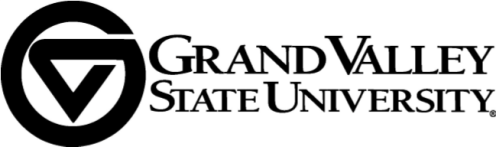 To Whom It May Concern: Eryn Welch has successfully completed fifteen weeks of elementary student teaching and is being recommended for teacher certification.  Ms. Welch worked hard to meet expectations throughout the semester, juggling the workload at her placement school and meeting the requirements of the Grand Valley State University teacher preparation program. Ms. Welch student taught in a sixth grade classroom at Ridge Park Charter Academy in Grand Rapids, Michigan.  Throughout her experience, Ms. Welch developed positive management techniques.  She followed established classroom procedures and enhanced others as she developed rapport with students in the three sixth grade classes that rotated throughout her room every day. One of Ms. Welch’s strengths was lesson planning.  She spent a great deal of time designing lessons that were hands-on and engaging for students.  She researched content and ideas that would interest her students in the standards being taught. She differentiated to meet individual students’ needs in her thorough plans. Another strength of Ms. Welch was her science instruction.  It was easy to see that this was a passion of hers, and she shared her knowledge eagerly.  The unit she designed on light was well done.  Each lesson contained demonstrations or experiments that led to students’ discovery of concepts and practice of skills.  She used formative assessments to guide her instruction, and students were engaged and excited during unit lessons.   Ms. Welch has had experience working with students from a variety of grades.  She has the skills to work in middle school and elementary classrooms. She can make positive outcomes in challenging situations.  Sincerely, 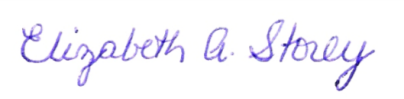 Elizabeth A. Storey University Field Coordinator Grand Valley State University storeyL@gvsu.edu  